Číslo změny:	3273/17Vymezení řešeného území:Městská část:	Praha 13, Praha – Řeporyje, Praha – SlivenecKatastrální území:	Třebonice, Řeporyje, Holyně, SlivenecParcelní číslo:	dle vymezení v grafické částiHlavní cíl změny:	změna funkčního využití plochz funkce:tratě   a  zařízení   železniční   dopravy,   vlečky  a   nákladovéterminály /DZ/ izolační zeleň /IZ/ lesní porosty /LR/orná půda, plochy pro pěstování zeleniny /OP/orná	půda,	plochy	pro	pěstování	zeleniny	/	nerušící výroby a služeb   s kódem   míry   využití   území   E   v územnírezervě (OP/VN-E)orná půda, plochy pro pěstování zeleniny / zeleň městská a krajinná v územní rezervě (OP/ZMK)zahrádky a zahrádkové osady /PZO/zahrádky a zahrádkové osady / všeobecně smíšené s kódem míry využití území B v územní rezervě (PZO/SV-B)nadřazené sběrné komunikace celoměstského významu /S1/sběrné komunikace městského významu /S2/ostatní dopravně významné komunikace /S4/vodní toky a plochy, plavební kanály /VOP/zeleň městská a krajinná /ZMK/na funkci:izolační zeleň /IZ/dálnice, Pražský okruh, silnice I. třídy /SD/vymezení nových veřejně prospěšných staveb (VPS) XX|DK|13, XX|DK|43, XX|DK|46zkapacitnění Pražského okruhu (D0) v úseku MÚK Slivenec -MÚK TřeboniceIlustrační výřez výkresu č. 04 Plán využití plochI.        TEXTOVÁ ČÁST VÝROKU ZMĚNY ÚZEMNÍHO PLÁNURegulativy funkčního a prostorového uspořádání území, uvedené v příloze č. 1 obecně závazné vyhlášky hl. m. Prahy č. 32/1999 Sb. hl. m. Prahy, v platném znění opatření obecné povahy, se nemění.Seznam veřejně prospěšných staveb uvedený v příloze č. 2 obecně závazné vyhlášky hl. m. Prahy č. 32/1999 Sb.  hl.  m.  Prahy,  v platném znění  opatření obecné  povahy,  se  doplňuje následovně:II.       GRAFICKÁ ČÁST VÝROKU ZMĚNY ÚZEMNÍHO PLÁNUGrafická část odpovídá  metodice platného Územního plánu sídelního  útvaru hl. m.  Prahy, v souladu s § 188 odst. 3 zákona č. 183/2006 Sb., o územním plánování a stavebním řádu (stavební zákon), v platném znění.Součástí výroku je pouze barevně vyjádřená plocha nebo prvek na podkladu výkresu s hranicemifunkčních ploch a prvků územního plánu, který je graficky viditelně potlačen.Změna závazné části se týká výkresů č. 4, 5, 19, 25, 31, 37.PODNĚT č. 137 / 2017PODNĚT č. 137 / 2017ORTOFOTOMAPA									MĚŘÍTKO 1:20 000PLATNÝ STAV ÚP:  výkres č.25							MĚŘÍTKO 1:20 000NAVRHOVANÁ ZMĚNA: 	dle podkladové studie					MĚŘÍTKO 1:20 000	HLAVNÍ MĚSTO PRAHA	MAGISTRÁT HLAVNÍHO MĚSTA PRAHY					PID				Odbor ochrany prostředí			Oddělení posuzování vlivů na životní prostředíŘeditelství silnic a dálnic ČR■•Váš dopit m./ze dne:				Vyřizuje/tel.:825-ŘSD-18-110 / 07.02.2018		Ing. Tomáš NovotnýČ. j.:						236 004 278MHMP 319989/2018				Počet listů/příloh: 2/0Sp. zn.:						Datum:S-MHMP 270395/2018 OCP		27.02.2018Návrh obsahu změny územního plánu - zkapacitnění DO v úseku MÚK Slivenec - MÚK Třebonice, zkapacitnění D10 v úseku MÚK Satalice - MÚK Brandýs nad Labem, připojení SSÚD a DO PČR na SOKP, D4 SOKP - Řitka (podněty č. 137/2017, 138/2017, 139/2017, 140/2017)Odbor ochrany prostředí Magistrátu hlavního města Prahy (dále též „OCP MHMP") obdržel dne 15. 2. 2018 návrh obsahu změny územního plánu dle § 55a odst. 2 písm. c) zákona č. 183/2006 Sb., o územním plánování a stavebním řádu, ve mění pozdějších předpisů (dále jen „stavební zákon") a vydává pro zkrácený postup pořizování změny územního plánu sídelního útvaru hlavního města Prahy (dále jen „ÚPn") podle ustanoveni § 55a odst. 2 písm. d) a e) stavebního zákona následující stanoviska:I. Odbor ochrany prostředí Magistrátu hlavního města Prahy, jako příslušný správní úrod podle ustanovení. § 22 písm. d) a § 23 odst. 10 písm. a) zákona č. 100/2001 Sb.. o posuzování vlivů na životní prostředí, ve znění pozdějších předpisů (dále jen „zákon"), vydává podle ustanovení § 10i zákona následující stanovisko:Ing. Tomáš Novotný, tel: 236 004 278, e-mail: tomas.novotny@praha.euNávrh měny „zkapacitnění D0 v úseku MÚK Slivenec - MÚK Třebonice, zkapacitnění D10 v úseku MÚK Satalice - MÚK Brandýs nad Labem, připojení SSÚD a DO PČR na SOKP, D4 SOKP- Řitka (podněty č. 137/2017, 138/2017, 139/2017,140/2017)" (dále jen „změna") ÚPn je třeba posuzovat z hlediska vlivů na životní prostředí.Navrhovaný obsah změny:Vymezení koridoru pro veřejně prospěšnou stavbu zkapacitnění Pražského okruhu D0 515 v úseku MÚK Slivenec - MÚK Třebonice, vč. úpravy křižovatek. Potřeba rozšíření D0 515 o jeden jízdní pruh v každém směni (uspořádaní 3 + 3 jízdní pruhy) vyplynula z výrazného nárůstu intenzit dopravy v předmětném úseku D0. Území dotčené uvedeným zkapacitněním se týká katastrálních území Třebonice, Řeporyje, Holyně a Slivenec. Na zkapacitnění D0 Slivenec - Třebonice byla zpracována technická studie (PRAGOPROJEKT, a.s.; 10/2016).Vymezení koridoru pro veřejně prospěšnou stavbu zkapacitnění dálnice D10 na šestipruhové uspořádání v souladu s platnou Kategorizací dálnic a silnic I. třídy do roku 2040. Potřeba zkapacitnění dálnice D10 v úseku MÚK Satalice (D0) - MÚK Brandýs nad Labem je vyvolána výrazným nárůstem intenzit dopravy dle srovnání výsledků aktuálního sčítaní dopravy s výsledky z roku 2010.Vymezeni koridoru pro rekonstrukci silnice III/33312 pro napojení střediska údržby SSÚD a DO PČR Říčany. Napojení bylo prověřována v technické studii (SUDOP PRAHA a.s.; 04/2016). Předmětem změny je vymezení koridoru pro rekonstrukci silnice III/33312 přibližně v rozsahu plochy pro středisko údržby.Vymezeni koridoru pro úpravy (modernizaci) stávající silnice I/4 včetně úprav MÚK v souvislosti s jejím připravovaným převodem do správy Ředitelství silnic a dálnic ČR.Podle § 55a odst. 2 písm. e) stavebního zákona krajský úřad ve svém stanovisku s přihlédnutím ke stanovisku orgánu ochrany přírody podle § 55a odst. 2 písm. d) stavebního zákona uvede, zda má být návrh změny posuzován z hlediska vlivů na životní prostředí, případně stanoví podrobnější požadavky podle § 10i zákona.Ve smyslu § 10i odst. 2 zákona příslušný úřad případný požadavek na zpracování vyhodnocení vlivů na životní prostředí stanoví na základě kritérií uvedených v příloze č. 8 k zákonu.Podkladem pro vydání tohoto stanoviska je dopis Ředitelství silnic a dálnic ČR ze dne 7. 2. 2018. Přílohou tohoto dopisu je přehledná situace technické Studie zkapacitnění DO 515 Slivenec - Třebonice (PRAGOPROJEKT, a.s.; 09/2016) a situace připojení SSÚD a DO PČR na SOKP, st. 511 (SUDOP PRAHA a.s.; 04/2016). Žádost je podána jako jeden návrh obsahu změny zahrnující podněty na změnu ÚPn č. 137/2017, 138/2017, 139/2017, 140/2017, přičemž předmět jednotlivých podnětů je popsán pouze výše uvedeným způsobem. V souladu s tímto je OCP MHMP vydáváno jedno stanovisko pro v žádosti definovaný návrh obsahu změny. Navrhovaný obsah změny se týká dopravně významných komunikací.Jde o záměry uvedené v příloze č. 1 k zákonu. ÚPn je závazný pro rozhodování v území, zejména pro vydávání územních rozhodnutí. Prostřednictvím ÚPn je tedy bezesporu stanovován rámec pro budoucí povolování takových záměrů.ÚPn v souvislostech a podrobnostech území obce zpřesňuje a rozvíjí cíle a úkoly územního plánování v souladu se zásadami územního rozvoje kraje a s politikou územního rozvoje. ÚPn je koncepcí s významným potenciálem pro začlenění požadavků na ochranu životního prostředí a veřejného zdraví, zejména na podporu udržitelného rozvoje. Jeho prostřednictvím jsou významnou měrou prosazovány cíle koncepcí na národní, regionální či lokální úrovni.Návrh obsahu změny nezmiňuje konkrétní problémy životního prostředí a veřejného zdraví, které jsou pro koncepci závažné. Důvodem pro pořízení předmětné změny je mj. výrazný nárůst intenzit dopravy na sledovaných komunikacích.Se zřetelem na předmět a rozsah změny a podrobnost návrhu obsahu změny nelze vyloučit významně negativní ovlivnění životního prostředí či veřejného zdraví. S rozšiřováním (novostavbami, úpravami, provozem) komunikací jsou často spojeny trvalé a nevratné vlivy na půdu, ovzduší (klima), akustickou situaci, krajinu, vodu a další složky životního prostředí. Takové vlivy nelze na základě předložených podkladů vyloučit. Stejně tak nelze vyloučit možné kumulativní či synergické vlivy.Významné vlivy na evropsky významné lokality a ptačí oblasti příslušný orgán ochrany přírody vyloučil (viz dále).Vzhledem k charakteru záměru a jeho lokalizaci je zřejmé, že se změnou nejsou spojené vlivy s přeshraniční povahou.Posouzení navrhované změny z hlediska jejích vlivů na životní prostředí zajistí environmentální integritu koncepce a prevenci závažných či nevratných poškození životního prostředí a veřejného zdraví a zároveň podpoří udržitelný rozvoj území.Na základě výše uvedených skutečností příslušný úřad rozhodl tak, jak je uvedeno v úvodu tohoto stanoviska.Toto je vyjádření ve smyslu ustanovení § 154 zák. č. 500/2004 Sb., správní řád, ve znění pozdějších předpisů. Toto odůvodněné vyjádření se vydává postupem podle části čtvrté správního řádu.II. Stanovisko orgánu ochranypřírody podle § 45i odst. 1 zákona č. 114/1992 Sb., o ochraně přírody a krajiny, ve znění pozdějších předpisů (dále jen „zákon ") k možnému vlivu koncepce „Návrh zadání změny územního plánu sídelního útvaru hl. m. Prahy "(dále jen „změna ÚP SÚ hl. m. Prahy') na lokality soustavy Natura 2000Ing. Magdalena Stehlíková, tel: 236 004 217, e-mail: magdalena.stehlikova@praha.euMagistrát hl. m. Prahy, odbor ochrany prostředí (dále jen OCP MHMP), jako příslušný orgán ochrany přírody dle ust. § 77a odst. 4 písm. n) zákona č. 114/1992 Sb., o ochraně přírody a krajiny, ve znění pozdějších předpisů (dále jen „zákon"), ve spojení s ustanovením § 31 odst. 1 zákona č. 131/2000 Sb. o hlavním městě Praze, ve znění pozdějších předpisů vyhodnotil na základě žádosti Ředitelství silnic a dálnic ČR, Čerčanská 12, 140 00 Praha 4, možnosti vlivu výše uvedené změny ÚP SÚ hl. m. Prahy na lokality soustavy Natura 2000 a vydává stanovisko podle § 45i odst. 1 téhož zákona v tom smyslu, že hodnocená změna ÚP SÚ hl. m. Prahy nemůže mít významný vliv a to samostatně nebo ve spojení s jinými koncepcemi nebo záměry na žádnou evropsky významnou lokalitu ani ptačí oblast v územní působnosti OCP MHMP.OCP MHMP jako dotčený orgán ochrany přírody uplatňuje stanovisko k předloženému návrhu zadání změny ÚP SÚ hl. m. Prahy v tom smyslu, že u něj vylučuje významný vliv na příznivýstav předmětu ochrany nebo celistvost evropsky významných lokalit nebo ptačích oblastí soustavy Natura 2000 v působnosti OCP MI-1MP.Do působnosti OCP MHMP náležejí evropsky významné lokality CZ0110142 - Blatov a Xaverovský háj, CZ0213779 - Břežanské údolí, CZ0110049 - Havránka a Salabka, CZ0110040 - Chuchelské háje, CZ0110154 - Kaňon Vltavy u Sedlce CZOI 13002 - Milíčovský les, CZOI 13001 - Obora Hvězda, CZOI 10050 - Prokopské údolí, CZ0114001 - Radotínské údolí, CZ0113773 - Praha - Petřín. Ptačí oblasti nejsou na území hlavního města Prahy vymezeny.Do vzdálenosti 0,5 km od navržené změny se nenachází žádná evropsky významná lokalita v působnosti OCP MHMP. Výše uvedený závěr orgánu ochrany přírody vychází z úvahy, že hodnocený návrh změny se nachází zcela mimo území evropsky významných lokalit a změna může mít pouze lokální vliv dotýkající se vlastního území dotčeného změnou ÚP SÚ hl. m. Prahy a jeho nejbližšího okolí. Návrh předložené změny ÚP SÚ hl. m. Prahy tedy nemůže mít vliv na chemismus půdy, obsah živin či vláhové poměry či způsob hospodaření na území evropsky významných lokalit. Návrh změny ÚP SÚ hl. m. Prahy neovlivní porosty dřevin na území evropsky významných lokalit, jejich druhové složení bude zachováno.Jako podklad pro vydání tohoto stanoviska sloužila OCP MHMP žádost o vydání tohoto stanoviska, Zásady managementu stanovišť druhů v evropsky významných lokalitách soustavy Natura 2000, Pravidla hospodaření pro typy lesních přírodních stanovišť v EVL (zdroj https://www.mzp.cz/cz/evropsky_vyznamne_lokality) a plány péče pro jednotlivá zvláště chráněná území, mapy lokalit. Z těchto podkladů lze učinit kvalifikovaný závěr o možném vlivu na EVL v působnosti OCP MHMP.Toto je vyjádření ve smyslu ust. §, 154 zák. č. 500/2004 Sb., správní řád, ve znění pozdějších předpisů.Toto jsou stanoviska podle ustanovení § 55a stavebního zákona a současně jsou úkonem podle části čtvrté zákona č. 500/2004 Sb., správní řád, ve znění pozdějších předpisů.RNDr. Štěpán Kyjovskýředitel odborupodepsáno elektronickyČíslo změny:                        3274/17Vymezení řešeného území:Městská část:                      Praha 20, Praha – SataliceKatastrální území:               Horní Počernice, SataliceParcelní číslo:                     dle vymezení v grafické částiHlavní cíl změny:                 změna funkčního využití plochz funkce:izolační zeleň /IZ/ostatní dopravně významné komunikace /S4/všeobecně smíšené /SV/na funkci:izolační zeleň /IZ/ostatní dopravně významné komunikace /S4/dálnice, Pražský okruh, silnice I. třídy /SD/vymezení nových veřejně prospěšných staveb (VPS) XX|DK|25, XX|DK|45zkapacitnění D10 v úseku MÚK Satalice - MÚK Brandýs nadLabem-Stará BoleslavIlustrační výřez výkresu č. 04 Plán využití plochI.        TEXTOVÁ ČÁST VÝROKU ZMĚNY ÚZEMNÍHO PLÁNURegulativy funkčního a prostorového uspořádání území, uvedené v příloze č. 1 obecně závazné vyhlášky hl. m. Prahy č. 32/1999 Sb. hl. m. Prahy, v platném znění opatření obecné povahy, se nemění.Seznam veřejně prospěšných staveb uvedený v příloze č. 2 obecně závazné vyhlášky hl. m. Prahy č. 32/1999 Sb.  hl. m. Prahy,  v platném znění opatření obecné povahy,  se doplňuje následovně:II.       GRAFICKÁ ČÁST VÝROKU ZMĚNY ÚZEMNÍHO PLÁNUGrafická část odpovídá metodice platného Územního plánu sídelného útvaru hl. m. Prahy, v souladu s § 188 odst. 3 zákona č. 183/2006 Sb., o územním plánování a stavebním řádu (stavební zákon), v platném znění.Součástí výroku je pouze barevně vyjádřená plocha nebo prvek na podkladu výkresu s hranicemi funkčních ploch a prvků územního plánu, který je graficky viditelně potlačen.Změna závazné části se týká výkresů č. 4, 5, 25, 31, 37.PODNĚT č. 138 / 2017Str. 1LOKALITA  - městská část:- katastrální území:- parc. číslo: DRUH:PŘEDMĚT:PLATNÝ STAV V ÚP: NAVRHOVANÁ ZMĚNA: PŘEDPKLÁDANÝ ROZSAH:Praha - Satalice, Praha 20Satalice, Horní Počernicevymezení funkce VPSzměna funkčního využití plochzkapacitnění D10 v úseku MÚK Satalice - MÚK Brandýs n/Ldle platného ÚPdle podkladové studie464414 m2PODNĚT č. 138 / 2017ORTOFOTOMAPA							MĚŘÍTKO 1:10 000PLATNÝ STAV ÚP:  výkres č.25						 MĚŘÍTKO 1:10 000NAVRHOVANÁ ZMĚNA: 	         dle podkladové studie			MĚŘÍTKO 1:10 000	HLAVNÍ MĚSTO PRAHA	MAGISTRÁT HLAVNÍHO MĚSTA PRAHY					PID				Odbor ochrany prostředí			Oddělení posuzování vlivů na životní prostředíŘeditelství silnic a dálnic ČR■•Váš dopit m./ze dne:				Vyřizuje/tel.:825-ŘSD-18-110 / 07.02.2018		Ing. Tomáš NovotnýČ. j.:						236 004 278MHMP 319989/2018				Počet listů/příloh: 2/0Sp. zn.:						Datum:S-MHMP 270395/2018 OCP		27.02.2018Návrh obsahu změny územního plánu - zkapacitnění DO v úseku MÚK Slivenec - MÚK Třebonice, zkapacitnění D10 v úseku MÚK Satalice - MÚK Brandýs nad Labem, připojení SSÚD a DO PČR na SOKP, D4 SOKP - Řitka (podněty č. 137/2017, 138/2017, 139/2017, 140/2017)Odbor ochrany prostředí Magistrátu hlavního města Prahy (dále též „OCP MHMP") obdržel dne 15. 2. 2018 návrh obsahu změny územního plánu dle § 55a odst. 2 písm. c) zákona č. 183/2006 Sb., o územním plánování a stavebním řádu, ve mění pozdějších předpisů (dále jen „stavební zákon") a vydává pro zkrácený postup pořizování změny územního plánu sídelního útvaru hlavního města Prahy (dále jen „ÚPn") podle ustanoveni § 55a odst. 2 písm. d) a e) stavebního zákona následující stanoviska:I. Odbor ochrany prostředí Magistrátu hlavního města Prahy, jako příslušný správní úrod podle ustanovení. § 22 písm. d) a § 23 odst. 10 písm. a) zákona č. 100/2001 Sb.. o posuzování vlivů na životní prostředí, ve znění pozdějších předpisů (dále jen „zákon"), vydává podle ustanovení § 10i zákona následující stanovisko:Ing. Tomáš Novotný, tel: 236 004 278, e-mail: tomas.novotny@praha.euNávrh měny „zkapacitnění D0 v úseku MÚK Slivenec - MÚK Třebonice, zkapacitnění D10 v úseku MÚK Satalice - MÚK Brandýs nad Labem, připojení SSÚD a DO PČR na SOKP, D4 SOKP- Řitka (podněty č. 137/2017, 138/2017, 139/2017,140/2017)" (dále jen „změna") ÚPn je třeba posuzovat z hlediska vlivů na životní prostředí.Navrhovaný obsah změny:Vymezení koridoru pro veřejně prospěšnou stavbu zkapacitnění Pražského okruhu D0 515 v úseku MÚK Slivenec - MÚK Třebonice, vč. úpravy křižovatek. Potřeba rozšíření D0 515 o jeden jízdní pruh v každém směni (uspořádaní 3 + 3 jízdní pruhy) vyplynula z výrazného nárůstu intenzit dopravy v předmětném úseku D0. Území dotčené uvedeným zkapacitněním se týká katastrálních území Třebonice, Řeporyje, Holyně a Slivenec. Na zkapacitnění D0 Slivenec - Třebonice byla zpracována technická studie (PRAGOPROJEKT, a.s.; 10/2016).Vymezení koridoru pro veřejně prospěšnou stavbu zkapacitnění dálnice D10 na šestipruhové uspořádání v souladu s platnou Kategorizací dálnic a silnic I. třídy do roku 2040. Potřeba zkapacitnění dálnice D10 v úseku MÚK Satalice (D0) - MÚK Brandýs nad Labem je vyvolána výrazným nárůstem intenzit dopravy dle srovnání výsledků aktuálního sčítaní dopravy s výsledky z roku 2010.Vymezeni koridoru pro rekonstrukci silnice III/33312 pro napojení střediska údržby SSÚD a DO PČR Říčany. Napojení bylo prověřována v technické studii (SUDOP PRAHA a.s.; 04/2016). Předmětem změny je vymezení koridoru pro rekonstrukci silnice III/33312 přibližně v rozsahu plochy pro středisko údržby.Vymezeni koridoru pro úpravy (modernizaci) stávající silnice I/4 včetně úprav MÚK v souvislosti s jejím připravovaným převodem do správy Ředitelství silnic a dálnic ČR.Podle § 55a odst. 2 písm. e) stavebního zákona krajský úřad ve svém stanovisku s přihlédnutím ke stanovisku orgánu ochrany přírody podle § 55a odst. 2 písm. d) stavebního zákona uvede, zda má být návrh změny posuzován z hlediska vlivů na životní prostředí, případně stanoví podrobnější požadavky podle § 10i zákona.Ve smyslu § 10i odst. 2 zákona příslušný úřad případný požadavek na zpracování vyhodnocení vlivů na životní prostředí stanoví na základě kritérií uvedených v příloze č. 8 k zákonu.Podkladem pro vydání tohoto stanoviska je dopis Ředitelství silnic a dálnic ČR ze dne 7. 2. 2018. Přílohou tohoto dopisu je přehledná situace technické Studie zkapacitnění DO 515 Slivenec - Třebonice (PRAGOPROJEKT, a.s.; 09/2016) a situace připojení SSÚD a DO PČR na SOKP, st. 511 (SUDOP PRAHA a.s.; 04/2016). Žádost je podána jako jeden návrh obsahu změny zahrnující podněty na změnu ÚPn č. 137/2017, 138/2017, 139/2017, 140/2017, přičemž předmět jednotlivých podnětů je popsán pouze výše uvedeným způsobem. V souladu s tímto je OCP MHMP vydáváno jedno stanovisko pro v žádosti definovaný návrh obsahu změny. Navrhovaný obsah změny se týká dopravně významných komunikací.Jde o záměry uvedené v příloze č. 1 k zákonu. ÚPn je závazný pro rozhodování v území, zejména pro vydávání územních rozhodnutí. Prostřednictvím ÚPn je tedy bezesporu stanovován rámec pro budoucí povolování takových záměrů.ÚPn v souvislostech a podrobnostech území obce zpřesňuje a rozvíjí cíle a úkoly územního plánování v souladu se zásadami územního rozvoje kraje a s politikou územního rozvoje. ÚPn je koncepcí s významným potenciálem pro začlenění požadavků na ochranu životního prostředí a veřejného zdraví, zejména na podporu udržitelného rozvoje. Jeho prostřednictvím jsou významnou měrou prosazovány cíle koncepcí na národní, regionální či lokální úrovni.Návrh obsahu změny nezmiňuje konkrétní problémy životního prostředí a veřejného zdraví, které jsou pro koncepci závažné. Důvodem pro pořízení předmětné změny je mj. výrazný nárůst intenzit dopravy na sledovaných komunikacích.Se zřetelem na předmět a rozsah změny a podrobnost návrhu obsahu změny nelze vyloučit významně negativní ovlivnění životního prostředí či veřejného zdraví. S rozšiřováním (novostavbami, úpravami, provozem) komunikací jsou často spojeny trvalé a nevratné vlivy na půdu, ovzduší (klima), akustickou situaci, krajinu, vodu a další složky životního prostředí. Takové vlivy nelze na základě předložených podkladů vyloučit. Stejně tak nelze vyloučit možné kumulativní či synergické vlivy.Významné vlivy na evropsky významné lokality a ptačí oblasti příslušný orgán ochrany přírody vyloučil (viz dále).Vzhledem k charakteru záměru a jeho lokalizaci je zřejmé, že se změnou nejsou spojené vlivy s přeshraniční povahou.Posouzení navrhované změny z hlediska jejích vlivů na životní prostředí zajistí environmentální integritu koncepce a prevenci závažných či nevratných poškození životního prostředí a veřejného zdraví a zároveň podpoří udržitelný rozvoj území.Na základě výše uvedených skutečností příslušný úřad rozhodl tak, jak je uvedeno v úvodu tohoto stanoviska.Toto je vyjádření ve smyslu ustanovení § 154 zák. č. 500/2004 Sb., správní řád, ve znění pozdějších předpisů. Toto odůvodněné vyjádření se vydává postupem podle části čtvrté správního řádu.II. Stanovisko orgánu ochranypřírody podle § 45i odst. 1 zákona č. 114/1992 Sb., o ochraně přírody a krajiny, ve znění pozdějších předpisů (dále jen „zákon ") k možnému vlivu koncepce „Návrh zadání změny územního plánu sídelního útvaru hl. m. Prahy "(dále jen „změna ÚP SÚ hl. m. Prahy') na lokality soustavy Natura 2000Ing. Magdalena Stehlíková, tel: 236 004 217, e-mail: magdalena.stehlikova@praha.euMagistrát hl. m. Prahy, odbor ochrany prostředí (dále jen OCP MHMP), jako příslušný orgán ochrany přírody dle ust. § 77a odst. 4 písm. n) zákona č. 114/1992 Sb., o ochraně přírody a krajiny, ve znění pozdějších předpisů (dále jen „zákon"), ve spojení s ustanovením § 31 odst. 1 zákona č. 131/2000 Sb. o hlavním městě Praze, ve znění pozdějších předpisů vyhodnotil na základě žádosti Ředitelství silnic a dálnic ČR, Čerčanská 12, 140 00 Praha 4, možnosti vlivu výše uvedené změny ÚP SÚ hl. m. Prahy na lokality soustavy Natura 2000 a vydává stanovisko podle § 45i odst. 1 téhož zákona v tom smyslu, že hodnocená změna ÚP SÚ hl. m. Prahy nemůže mít významný vliv a to samostatně nebo ve spojení s jinými koncepcemi nebo záměry na žádnou evropsky významnou lokalitu ani ptačí oblast v územní působnosti OCP MHMP.OCP MHMP jako dotčený orgán ochrany přírody uplatňuje stanovisko k předloženému návrhu zadání změny ÚP SÚ hl. m. Prahy v tom smyslu, že u něj vylučuje významný vliv na příznivýstav předmětu ochrany nebo celistvost evropsky významných lokalit nebo ptačích oblastí soustavy Natura 2000 v působnosti OCP MI-1MP.Do působnosti OCP MHMP náležejí evropsky významné lokality CZ0110142 - Blatov a Xaverovský háj, CZ0213779 - Břežanské údolí, CZ0110049 - Havránka a Salabka, CZ0110040 - Chuchelské háje, CZ0110154 - Kaňon Vltavy u Sedlce CZOI 13002 - Milíčovský les, CZOI 13001 - Obora Hvězda, CZOI 10050 - Prokopské údolí, CZ0114001 - Radotínské údolí, CZ0113773 - Praha - Petřín. Ptačí oblasti nejsou na území hlavního města Prahy vymezeny.Do vzdálenosti 0,5 km od navržené změny se nenachází žádná evropsky významná lokalita v působnosti OCP MHMP. Výše uvedený závěr orgánu ochrany přírody vychází z úvahy, že hodnocený návrh změny se nachází zcela mimo území evropsky významných lokalit a změna může mít pouze lokální vliv dotýkající se vlastního území dotčeného změnou ÚP SÚ hl. m. Prahy a jeho nejbližšího okolí. Návrh předložené změny ÚP SÚ hl. m. Prahy tedy nemůže mít vliv na chemismus půdy, obsah živin či vláhové poměry či způsob hospodaření na území evropsky významných lokalit. Návrh změny ÚP SÚ hl. m. Prahy neovlivní porosty dřevin na území evropsky významných lokalit, jejich druhové složení bude zachováno.Jako podklad pro vydání tohoto stanoviska sloužila OCP MHMP žádost o vydání tohoto stanoviska, Zásady managementu stanovišť druhů v evropsky významných lokalitách soustavy Natura 2000, Pravidla hospodaření pro typy lesních přírodních stanovišť v EVL (zdroj https://www.mzp.cz/cz/evropsky_vyznamne_lokality) a plány péče pro jednotlivá zvláště chráněná území, mapy lokalit. Z těchto podkladů lze učinit kvalifikovaný závěr o možném vlivu na EVL v působnosti OCP MHMP.Toto je vyjádření ve smyslu ust. §, 154 zák. č. 500/2004 Sb., správní řád, ve znění pozdějších předpisů.Toto jsou stanoviska podle ustanovení § 55a stavebního zákona a současně jsou úkonem podle části čtvrté zákona č. 500/2004 Sb., správní řád, ve znění pozdějších předpisů.RNDr. Štěpán Kyjovskýředitel odborupodepsáno elektronickyVÝROK	Z 3418/24Číslo změny:                        3418/24Vymezení řešeného území:Městská část:                      Praha 5Katastrální území:               SmíchovParcelní číslo:                     dle vymezení v grafické částiHlavní cíl změny:                 změna prostorového uspořádáníz funkce:všeobecně smíšené s kódem míry využití území D /SV-D/na funkci:všeobecně smíšené s kódem míry využití území G /SV-G/výstavba v okolí Radlické uliceIlustrační výřez výkresu č. 04 Plán využití plochI.        TEXTOVÁ ČÁST VÝROKU ZMĚNY ÚZEMNÍHO PLÁNURegulativy funkčního a prostorového uspořádání území, uvedené v příloze č. 1 obecně závazné vyhlášky hl. m. Prahy č. 32/1999 Sb. hl. m. Prahy, v platném znění opatření obecné povahy, se nemění.II.       GRAFICKÁ ČÁST VÝROKU ZMĚNY ÚZEMNÍHO PLÁNUGrafická část odpovídá  metodice  platného Územního plánu sídelního  útvaru hl. m.  Prahy, v souladu s § 188 odst. 3 zákona č. 183/2006 Sb., o územním plánování a stavebním řádu (stavební zákon), v platném znění.Součástí výroku je pouze barevně vyjádřená plocha nebo prvek na podkladu výkresu s hranicemifunkčních ploch a prvků územního plánu, který je graficky viditelně potlačen.Změna závazné části se týká výkresu č. 4.PODNĚT č. 					423 / 2019PODNĚT č. 					423 / 2019ORTOFOTOMAPA							MĚŘÍTKO 1:10 000PLATNÝ STAV ÚP:							 MĚŘÍTKO 1:10 000SV-DNAVRHOVANÁ ZMĚNA: 							MĚŘÍTKO 1:10 000SV-GVÝROK	Z 3421/24Číslo změny:                        3421/24Vymezení řešeného území:Městská část:                      Praha – KolovratyKatastrální území:               KolovratyParcelní číslo:                     dle vymezení v grafické částiHlavní cíl změny:                 změna funkčního využití plochz funkce:lesní porosty /LR/orná půda, plochy pro pěstování zeleniny /OP/zeleň městská a krajinná /ZMK/na funkci:čistě obytné s kódem míry využití území B /OB-B/zeleň městská a krajinná /ZMK/změna rozsahu celoměstského systému zeleně (CSZ)výstavba rodinných domůIlustrační výřez výkresu č. 04 Plán využití plochI.        TEXTOVÁ ČÁST VÝROKU ZMĚNY ÚZEMNÍHO PLÁNURegulativy funkčního a prostorového uspořádání území, uvedené v příloze č. 1 obecně závazné vyhlášky hl. m. Prahy č. 32/1999 Sb. hl. m. Prahy, v platném znění opatření obecné povahy, se nemění.II.       GRAFICKÁ ČÁST VÝROKU ZMĚNY ÚZEMNÍHO PLÁNUGrafická část odpovídá  metodice platného Územního plánu sídelního  útvaru hl. m.  Prahy, v souladu s § 188 odst. 3 zákona č. 183/2006 Sb., o územním plánování a stavebním řádu (stavební zákon), v platném znění.Součástí výroku je pouze barevně vyjádřená plocha nebo prvek na podkladu výkresu s hranicemi funkčních ploch a prvků územního plánu, který je graficky viditelně potlačen.Změna závazné části se týká výkresů č. 4, 19, 31, 37.PODNĚT č.83 / 2019LOKALITA  - městská část:- katastrální území:- parc. číslo:DRUH: PŘEDMĚT:PLATNÝ STAV V ÚP:NAVRHOVANÁ ZMĚNA: PŘEDPOKLÁDANÝ ROZSAH:Praha - KolovratyKolovraty815/11, 815/50, 819/22, 819/36, 819/50, 819/51, 819/52, 819/53, 819/54,819/66, 820/12změna funkčního využití plochVýstavba RDorná půda, plochy pro pěstování zeleniny /OP/, lesní porosty /LR/,zeleň městská a krajinná /ZMK/, celoměstský systém zeleně /CSZ/ čistě obytné /OB/,zeleň městská a krajinná /ZMK/,Plocha ZMK je návrhem zvětšena11195 m2PODNĚT č. 					83 / 2019ORTOFOTOMAPA							MĚŘÍTKO 1:10 000PLATNÝ STAV ÚP:							 MĚŘÍTKO 1:10 000OP	LR	ZMK	CSZNAVRHOVANÁ ZMĚNA: 							MĚŘÍTKO 1:10 000OB	ZMK	Plocha ZMK je návrhem zvětšenaVÝROK	Z 3422/24Číslo změny:                        3422/24Vymezení řešeného území:Městská část:                      Praha 21Katastrální území:               Újezd nad LesyParcelní číslo:                     dle vymezení v grafické částiHlavní cíl změny:                 změna funkčního využití plochz funkce:lesní porosty /LR/na funkci:parky, historické zahrady a hřbitovy /ZP/redukce celoměstského systému zeleně (CSZ) a územního systému ekologické stability (ÚSES)vytvoření parkové nebo jiné úpravyIlustrační výřez výkresu č. 04 Plán využití plochI.        TEXTOVÁ ČÁST VÝROKU ZMĚNY ÚZEMNÍHO PLÁNURegulativy funkčního a prostorového uspořádání území, uvedené v příloze č. 1 obecně závazné vyhlášky hl. m. Prahy č. 32/1999 Sb. hl. m. Prahy, v platném znění opatření obecné povahy, se nemění.II.       GRAFICKÁ ČÁST VÝROKU ZMĚNY ÚZEMNÍHO PLÁNUGrafická část odpovídá  metodice platného Územního plánu sídelního  útvaru hl. m.  Prahy, v souladu s § 188 odst. 3 zákona č. 183/2006 Sb., o územním plánování a stavebním řádu (stavební zákon), v platném znění.Součástí výroku je pouze barevně vyjádřená plocha nebo prvek na podkladu výkresu s hranicemi funkčních ploch a prvků územního plánu, který je graficky viditelně potlačen.Změna závazné části se týká výkresů č. 4, 19, 31.PODNĚT č.94 / 2019LOKALITA  - městská část:- katastrální území:- parc. číslo: DRUH:PŘEDMĚT:PLATNÝ STAV V ÚP:NAVRHOVANÁ ZMĚNA: PŘEDPOKLÁDANÝ ROZSAH:Praha 21Újezd nad Lesy1580, 1581, 1582změna funkčního využití ploch Vytvoření parkové nebo jiné úpravy lesní porosty /LR/,celoměstský systém zeleně /CSZ/,vymezení ÚSES /USES/parky, historické zahrady a hřbitovy /ZP/10870 m2PODNĚT č. 					94 / 2019ORTOFOTOMAPA							MĚŘÍTKO 1:10 000PLATNÝ STAV ÚP:							 MĚŘÍTKO 1:10 000LR	CSZ	USESNAVRHOVANÁ ZMĚNA: 							MĚŘÍTKO 1:10 000ZPVÝROK	Z 3423/24Číslo změny:                        3423/24Vymezení řešeného území:Městská část:                      Praha 21Katastrální území:               Újezd nad LesyParcelní číslo:                     dle vymezení v grafické částiHlavní cíl změny:                 změna funkčního využití plochz funkce:lesní porosty /LR/na funkci:lesní porosty /LR/plochy a zařízení hromadné dopravy osob, parkoviště P+R /DH/– pevná značkavytvoření parkovacích místIlustrační výřez výkresu č. 04 Plán využití plochI.        TEXTOVÁ ČÁST VÝROKU ZMĚNY ÚZEMNÍHO PLÁNURegulativy funkčního a prostorového uspořádání území, uvedené v příloze č. 1 obecně závazné vyhlášky hl. m. Prahy č. 32/1999 Sb. hl. m. Prahy, v platném znění opatření obecné povahy, se nemění.II.       GRAFICKÁ ČÁST VÝROKU ZMĚNY ÚZEMNÍHO PLÁNUGrafická část odpovídá  metodice platného Územního plánu sídelního  útvaru hl. m.  Prahy, v souladu s § 188 odst. 3 zákona č. 183/2006 Sb., o územním plánování a stavebním řádu (stavební zákon), v platném znění.Součástí výroku je pouze barevně vyjádřená plocha nebo prvek na podkladu výkresu s hranicemi funkčních ploch a prvků územního plánu, který je graficky viditelně potlačen.Změna závazné části se týká výkresů č. 4, 5.PODNĚT č.97 / 2019LOKALITA  - městská část:- katastrální území:- parc. číslo: DRUH:PŘEDMĚT:PLATNÝ STAV V ÚP:NAVRHOVANÁ ZMĚNA: PŘEDPOKLÁDANÝ ROZSAH:Praha 21Újezd nad Lesy1523, 1543/1, 1543/2změna funkčního využití ploch Vytvoření parkovacích míst lesní porosty /LR/,celoměstský systém zeleně /CSZ/,vymezení ÚSES /USES/plochy a zařízení hromadné dopravy osob, parkoviště P+R /DH/2194 m2PODNĚT č. 					97 / 2019ORTOFOTOMAPA							MĚŘÍTKO 1:10 000PLATNÝ STAV ÚP:							 MĚŘÍTKO 1:10 000LR	CSZ	USESNAVRHOVANÁ ZMĚNA: 							MĚŘÍTKO 1:10 000DHVÝROK	Z 3424/24Číslo změny:                        3424/24Vymezení řešeného území:Městská část:                      Praha 12Katastrální území:               TočnáParcelní číslo:                     dle vymezení v grafické částiHlavní cíl změny:                 změna funkčního využití plochz funkce:lesní porosty /LR/na funkci:zeleň městská a krajinná /ZMK/výstavba rozhlednyIlustrační výřez výkresu č. 04 Plán využití plochI.        TEXTOVÁ ČÁST VÝROKU ZMĚNY ÚZEMNÍHO PLÁNURegulativy funkčního a prostorového uspořádání území, uvedené v příloze č. 1 obecně závazné vyhlášky hl. m. Prahy č. 32/1999 Sb. hl. m. Prahy, v platném znění opatření obecné povahy, se nemění.II.       GRAFICKÁ ČÁST VÝROKU ZMĚNY ÚZEMNÍHO PLÁNUGrafická část odpovídá  metodice platného Územního plánu sídelního  útvaru hl. m.  Prahy, v souladu s § 188 odst. 3 zákona č. 183/2006 Sb., o územním plánování a stavebním řádu (stavební zákon), v platném znění.Součástí výroku je pouze barevně vyjádřená plocha nebo prvek na podkladu výkresu s hranicemi funkčních ploch a prvků územního plánu, který je graficky viditelně potlačen.Změna závazné části se týká výkresů č. 4, 31.PODNĚT č.233 / 2019LOKALITA  - městská část:- katastrální území:- parc. číslo: DRUH:PŘEDMĚT:PLATNÝ STAV V ÚP: NAVRHOVANÁ ZMĚNA: PŘEDPOKLÁDANÝ ROZSAH:Praha 12Točná861/18změna funkčního využití plochVýstavba rozhledny lesní porosty /LR/,celoměstský systém zeleně /CSZ/zeleň městská a krajinná /ZMK/, celoměstský systém zeleně /CSZ/11407 m2PODNĚT č. 					233 / 2019ORTOFOTOMAPA							MĚŘÍTKO 1:10 000PLATNÝ STAV ÚP:							 MĚŘÍTKO 1:10 000LR	CSZNAVRHOVANÁ ZMĚNA: 							MĚŘÍTKO 1:10 000ZMK	CSZHLAVNÍ MĚSTO P RAHA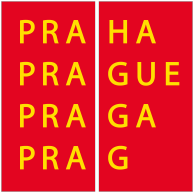 MA GI STR Á T H LAVN ÍHO MĚSTA P R AHY Odbor ochrany prostředíOddělení posuzování vlivů na životní prostředí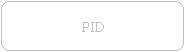 Váš dopis zn./ze dne:                                              Vyřizuje/tel.:P12 21191/2019 OKM20.5.2019, xxx                                              xxxČ. j.:                                                                        xxxMHMP 1384812/2019                                        Počet listů/příloh:  3/0Sp. zn.:                                                                    Datum:S-MHMP 920834/2019 OCP                             08.07.2019Podnět na změnu územního plánu, parc. č. 861/18, k. ú. TočnáOdbor ochrany prostředí Magistrátu hlavního města Prahy (dále též „OCP MHMP“) obdržel dne20.   5.  2019  návrh  obsahu  změny  územního  plánu  dle  §  55a  odst.  2  písm.  c)  zákona č. 183/2006 Sb., o územním plánování a stavebním řádu, ve znění pozdějších předpisů (dále jen„stavební  zákon“)  a  vydává  pro zkrácený  postup pořizování změny územního  plánu sídelního útvaru hlavního města Prahy (dále jen „ÚPn“) podle ustanovení § 55a odst. 2 písm. d) a e) stavebního zákona následující  stanoviska:I. Odbor ochrany prostředí Magistrátu hlavního města Prahy, jako příslušný správní úřad podle ustanovení. § 22 písm. d) a § 23 odst. 10 zákona č. 100/2001 Sb., o posuzování vlivů na životní prostředí,  ve  znění  pozdějších  předpisů  (dále  jen  „zákon“),  vydává  podle  ustanovení§ 10i zákona následující stanovisko:Ing. Michael Macourek, tel: 236 004 218, e-mail: michael.macourek@praha.euNávrh změny „Podnět na změnu územního plánu, parc. č. 861/18, k. ú. Točná“ (dále je n„změna“) ÚPn je třeba posoudit z hlediska vlivů na životní prostředí.Předmětem změny je vymezení funkční plochy ZMK – zeleň městská a krajinná na úkor funkční plochy LR – lesní porosty. Důvodem změny je umožnění výstavby rozhledny, která by sloužilaSídlo: M ariánské nám. 2/2, 110 01 Praha 1Pracoviště: Jungmannova  35/29, 110 00 Praha 1Kontaktní centrum: 12 444, fax: 236 007 1571/5	E-mail: p osta@p raha.eu,  ID DS: 48ia97hjak pro obyvatele  městské části, tak i pro její návštěvníky. Celková výměra dotčeného pozemku je 12 313 m2.Dotčené území se nachází v městské části Praha 12. Předmětný pozemek je vymezen severně od sídla Točná. Na předmětném pozemku se v současné době na nachází vzrostlá zeleň a cestní síť.Příslušný úřad ve smyslu ustanovení § 10i odst. 2 zákona stanovil na základě kritérií uvedených v příloze č. 8 k zákonu požadavek na zpracování vyhodnocení vlivů na životní prostředí.Změna  je  zpracována  a  předložena  v jedné  variantě.  Z hlediska  cílů  změny, její podrobnosti a potenciálních vlivů na životní prostředí a veřejné zdraví je invariantní řešení považováno jako dostačující.ÚPn   je   závazný   pro  rozhodování   v území,   zejména   pro  vydávání  územních   rozhodnutí. Prostřednictvím ÚPn je bezesporu stanovován rámec pro budoucí povolení záměrů.Prostřednictvím ÚPn mohou být prosazovány cíle jiných koncepcí. Charakter a rozsah změny nevylučuje  významné negativní ovlivnění  jiných koncepcí.ÚPn  je  koncepcí  s významným  potenciálem  pro  začlenění  požadavků  na  ochranu  životního prostředí a veřejného zdraví. Charakter předmětné  změny ÚPn však tento významný potenciál nepředstavuje.  Naopak  se  zřetelem  na  charakter  a  rozsah  není vyloučen  významný  vliv na udržitelný  rozvoj dotčeného území.V dotčeném  území  nejsou  identifikovány   významné   negativní  problémy  životního  prostředí a veřejného zdraví, které by mohly být závažné pro předmětnou změnu ÚPn.V souvislosti  s předmětem  změny  nejsou  očekávány  významné  dopady  na  oblast  uplatňování práva životního  prostředí EU.Změnou  dojde  k transformaci  nezastavitelných  funkčních  ploch.  Změna  představuje  dotčení lesního pozemku a celoměstského systému zeleně. Rovněž změna se nachází v přírodním parku Modřanská  rokle  –  Cholupice.  S ohledem  na  výše  uvedené  a  rozsah  změny  příslušný  úřad nevylučuje  významné  negativní  ovlivnění  životního  prostředí  a  veřejného  zdraví  v souvislostis pravděpodobností,  dobou trvání, četností a vratností vlivu.2/5	Č.j. M HM P 1384812/2019Příslušnému úřadu z úřední činnosti nejsou známy v dotčeném území jiné realizované, povolené, připravované   či   uvažované   záměry,   které   by  s předmětným   záměrem   měly   významnou kumulativní  a synergickou povahu vlivu.Přeshraniční  povaha  vlivu  vzhledem  ke  vzdálenosti  dotčeného  území  od  okolních  států  není v souvislosti s předmětnou změnou uvažována.Změna svým charakterem také nepředstavuje významný rizikový faktor z pohledu vzniku havárií nebo nestandardních stavů pro životní prostředí a veřejné zdraví v dotčeném území.Změnou   není  vyloučené   ovlivnění  zranitelné   oblasti,   která   vyžaduje   zvýšenou   pozornost, resp. s ohledem na její velikost a charakter vzniká obava ze vzniku závažných a rozsáhlých vlivů na  životní  prostředí  a  veřejné  zdraví.  Jedná  se  především  o  potenciální  ovlivnění  zvláštních přírodních    charakteristik.    Vyhodnocení    vlivů    na    životní   prostředí    by    mělo   prověřit, zda navrhovaná změny je v daném území přijatelná.Na   základě   stanoviska   orgánu   ochrany   přírody   podle  ustanovení  §  45i  odst.  1  zákona č.  114/1992  Sb.,  o  ochraně  přírody  a  krajiny,  ve  znění  pozdějších  předpisů  (viz  bod  II), hodnocená   změna   nemůže   mít  významný  vliv  a  to  samostatně  nebo  ve  spojení  s  jinými koncepcemi nebo záměry na evropsky významné lokality  a ptačí oblasti.Změna   se  nachází  v přírodním  parku  Modřanská   rokle  –  Cholupice.   Dle  §  15  nařízení č. 10/2014 Sb., hlavního města Prahy, se na území přírodních parků připouští pouze dostavba stávajících  sídelních  útvarů,  prováděná  v  souladu  s  platnou  územně  plánovací  dokumentací, a to za podmínky, že nenaruší charakter lokality a bude plně respektovat jak její architektonicko- urbanistické   hodnoty   a   kulturní   identitu,   tak   osobité   krajinné   a   přírodní   znaky   včetně zachovaných  pohledových  horizontů, typických siluet jednotlivých panoramatických plánů krajinných  dominant  a  podobné  charakteristiky  místa  i oblasti.  Příslušný  úřad  s ohledem  na lokalizaci  a  předmět  změny  nevyloučil  negativní vliv na  přírodní charakteristiky  s uznávaným statutem ochrany. Příslušný úřad s ohledem na lokalizaci a předmět změny nevyloučil negativní vliv na přírodní charakteristiky s uznávaným statutem ochrany.Posouzení  změny  z  hlediska  jejích  vlivů  na  životní  prostředí  zajistí  environmentální  integritu a  prevenci závažných  či nevratných  poškození životního prostředí a lidského zdraví a zároveň podpoří udržitelný  rozvoj území.Na  základě  výše  uvedených  skutečností krajský  úřad jako příslušný  úřad rozhodl tak, jak je uvedeno v úvodu tohoto stanoviska.3/5	Č.j. M HM P 1384812/2019Toto je vyjádření ve smyslu ustanovení § 154 zákona č. 500/2004 Sb., správní řád, ve znění pozdějších   předpisů.   Toto   odůvodněné   vyjádření  se  vydává   postupem  podle  části  čtvrté správního řádu.II. Stanovisko orgánu ochrany přírody podle § 45i odst. 1 zákona č. 114/1992 Sb., o ochraně přírody a krajiny, ve znění pozdějších předpisů (dále jen „zákon“) k možnému vlivu koncepce„Návrh zadání změny územního plánu sídelního útvaru hl. m. Prahy na pozemcích parc. č.861/18, k. ú. Točná“(dále jen „změna ÚP SÚ hl. m. Prahy“) na lokality soustavy Natura 2000Magistrát hl. m. Prahy, odbor ochrany prostředí (dále jen OCP MHMP), jako příslušný orgán ochrany  přírody  dle  ust.  §  77a  odst.  4 písm.  n) zákona  č.  114/1992  Sb., o ochraně  přírody a krajiny, ve znění pozdějších předpisů (dále jen „zákon“), ve spojení s ustanovením § 31 odst. 1 zákona  č.  131/2000  Sb.  o  hlavním  městě  Praze, ve  znění pozdějších  předpisů  vyhodnotil na základě žádosti Městské část Praha 12, Písková 830/25, 14312 Praha 412 možnosti vlivu výše uvedené změny ÚP SÚ hl. m. Prahy na lokality soustavy Natura 2000 a vydává stanovisko podle§ 45i odst. 1 téhož zákona v tom smyslu, že hodnocená změna ÚP SÚ hl. m. Prahy ne můžemít  významný  vliv  a  to samostatně  nebo ve  spojení s jinými koncepcemi nebo záměry na žádnou evropsky významnou lokalitu  ani ptačí oblast v územní působnosti OCP MHMP.Záměr nezasahuje na území žádné EVL ani ptačí oblasti.Nejbližší EVL od navrhovaného záměru je EVL  CZ0213779  - Břežanské  údolí, která je od záměru vzdálena  vzdušnou čarou cca 120 m. Předmětem ochrany v této EVL je prioritní druh přástevník kostivalový (Callimorpha quadripunctaria).  Tento druh preferuje skalnaté lesostepi, osluněné  křovinaté  stráně,  řídké  teplomilné  doubravy,  teplé  suťové  lesy, ale  i osluněné  lesní průseky. Dospělce ve dne zastihneme nejčastěji na porostech nektaronosných rostlin, především sadce  konopáče  (Eupatorium  cannabinum).  Druh  má  jednu  generaci  v  roce,  dospělci  se vyskytují od konce června do začátku září, s vrcholem letu v poslední dekádě července a první polovině  srpna.  Létá  ve  dne  i v noci, v noci je  možné  jej přilákat  na  světlo.  Samice  kladou vajíčka   jednotlivě   na  živné  rostliny.   Housenky  jsou  poměrně  polyfágní,  živí  se  především hluchavkami, šalvějemi, sadcem konopáčem, starčky, vrbovkami, ale i některými listnatými dřevinami  (např.  lískou,  ostružiníky  nebo  zimolezy).  Housenky  se  líhnou  v  září,  přezimují  a kuklí se v květnu následujícího  roku při povrchu země v zápředku.Návrh předložené  změny ÚP SÚ hl. m. Prahy tedy nemůže mít vliv na chemismus půdy, obsah živin či vláhové  poměry  či způsob hospodaření na území evropsky významných lokalit. Návrh změny ÚP  SÚ  hl.  m.  Prahy neovlivní porosty  dřevin na  území evropsky významných lokalit, jejich druhové složení bude zachováno.Jako  podklad  pro  vydání  tohoto  stanoviska  sloužila  OCP  MHMP  žádost  o  vydání  tohotostanoviska,  Zásady  managementu  stanovišť druhů v evropsky významných lokalitách soustavyNatura    2000,    Pravidla    hospodaření    pro    typy    lesních    přírodních    stanovišť    v    EVL4/5	Č.j. M HM P 1384812/2019(zdroj https://www.mzp.cz/cz/evropsky_vyznamne_lokality) a  plány péče  pro jednotlivá  zvláště chráněná  území, mapy lokalit. Z těchto podkladů lze učinit kvalifikovaný závěr o možném vlivu na EVL v působnosti OCP MHMP.Toto  je  vyjádření  ve  smyslu  ustanovení  §  154  zák.  č.  500/2004  Sb.,  správní  řád, ve  zněnípozdějších předpisů.RNDr. Štěpán Kyjovskýředitel odboru podepsáno elektronicky5/5	Č.j. M HM P 1384812/2019VÝROK	Z 3425/24Číslo změny:                        3425/24Vymezení řešeného území:Městská část:                      Praha 11Katastrální území:               ChodovParcelní číslo:                     dle vymezení v grafické částiHlavní cíl změny:                 změna funkčního využití plochz funkce:všeobecné obytné s kódem míry využití území D /OV-D/na funkci:všeobecné smíšené s kódem míry využití území H /SV-H/jednopodlažní nástavba stávajícího parkoviště GregorovaIlustrační výřez výkresu č. 04 Plán využití plochI.        TEXTOVÁ ČÁST VÝROKU ZMĚNY ÚZEMNÍHO PLÁNURegulativy funkčního a prostorového uspořádání území, uvedené v příloze č. 1 obecně závazné vyhlášky hl. m. Prahy č. 32/1999 Sb. hl. m. Prahy, v platném znění opatření obecné povahy, se nemění.II.       GRAFICKÁ ČÁST VÝROKU ZMĚNY ÚZEMNÍHO PLÁNUGrafická část odpovídá  metodice platného Územního plánu sídelního  útvaru hl. m.  Prahy, v souladu s § 188 odst. 3 zákona č. 183/2006 Sb., o územním plánování a stavebním řádu (stavební zákon), v platném znění.Součástí výroku je pouze barevně vyjádřená plocha nebo prvek na podkladu výkresu s hranicemi funkčních ploch a prvků územního plánu, který je graficky viditelně potlačen.Změna závazné části se týká výkresuů č. 4, 31.PODNĚT č.522 / 2019LOKALITA  - městská část:- katastrální území:- parc. číslo: DRUH:PŘEDMĚT:PLATNÝ STAV V ÚP: NAVRHOVANÁ ZMĚNA: PŘEDPOKLÁDANÝ ROZSAH:Praha 11Chodov3336/129, 3336/66, 3336/67, 3336/68, 3336/69, 3336/74, 3336/75,3336/76, 3336/79změna funkčního využití ploch změna prostorového uspořádáníjednopodlažní nástavba stávajícího parkoviště Gregorova všeobecně obytné s kódem míry využití území D /OV-D/ všeobecně smíšené s kódem míry využití území H /SV-H/7331 m2PODNĚT č. 					522 / 2019ORTOFOTOMAPA							MĚŘÍTKO 1:10 000PLATNÝ STAV ÚP:							 MĚŘÍTKO 1:10 000OV-DNAVRHOVANÁ ZMĚNA: 							MĚŘÍTKO 1:10 000SV-HPODNĚT č.523 / 2019LOKALITA  - městská část:- katastrální území:- parc. číslo:DRUH: PŘEDMĚT:PLATNÝ STAV V ÚP: NAVRHOVANÁ ZMĚNA: PŘEDPOKLÁDANÝ ROZSAH:Praha 11Háje1209/103, 1209/16, 1209/18, 1209/19, 1209/20, 1209/21, 1209/77,1209/80, 1210/115, 1210/120, 1210/17, 1210/18, 1210/19, 1210/20, 1227,1238/1, 661/12, 661/24, 774, 892/10, 892/7, 911 změna funkčního využití plochObjekt pro administrativu a službyostatní dopravně významné komunikace /S4/všeobecně smíšené /SV/11291 m2PODNĚT č. 					523 / 2019ORTOFOTOMAPA							MĚŘÍTKO 1:10 000PLATNÝ STAV ÚP:							 MĚŘÍTKO 1:10 000S4NAVRHOVANÁ ZMĚNA: 							MĚŘÍTKO 1:10 000SVVÝROK	Z 3426/24Číslo změny:                        3426/24Vymezení řešeného území:Městská část:                      Praha 11Katastrální území:               HájeParcelní číslo:                     dle vymezení v grafické částiHlavní cíl změny:                 změna funkčního využití plochz funkce:ostatní dopravně významné komunikace /S4/na funkci:všeobecně smíšené /SV/objekt pro administrativu a službyIlustrační výřez výkresu č. 04 Plán využití plochI.        TEXTOVÁ ČÁST VÝROKU ZMĚNY ÚZEMNÍHO PLÁNURegulativy funkčního a prostorového uspořádání území, uvedené v příloze č. 1 obecně závazné vyhlášky hl. m. Prahy č. 32/1999 Sb. hl. m. Prahy, v platném znění opatření obecné povahy, se nemění.II.       GRAFICKÁ ČÁST VÝROKU ZMĚNY ÚZEMNÍHO PLÁNUGrafická část odpovídá  metodice platného Územního plánu sídelního  útvaru hl. m.  Prahy, v souladu s § 188 odst. 3 zákona č. 183/2006 Sb., o územním plánování a stavebním řádu (stavební zákon), v platném znění.Součástí výroku je pouze barevně vyjádřená plocha nebo prvek na podkladu výkresu s hranicemi funkčních ploch a prvků územního plánu, který je graficky viditelně potlačen.Změna závazné části se týká výkresů č. 4, 5.XXDK13Praha 13 - zkapacitnění Pražského okruhu v úsekuSlivenec - TřeboniceXXDK43Řeporyje - zkapacitnění Pražského okruhu v úsekuSlivenec - TřeboniceXXDK46Slivenec - zkapacitnění Pražského okruhu v úsekuSlivenec - TřeboniceLOKALITA  - městská část:- katastrální území:- parc. číslo: DRUH:PŘEDMĚT:PLATNÝ STAV V ÚP: NAVRHOVANÁ ZMĚNA: PŘEDPKLÁDANÝ ROZSAH:Praha - Řeporyje  , Praha - Slivenec, Praha - Zličín, Praha 13Řeporyje, Třebonice	, Holyně	, Slivenecvymezení funkce VPSzměna funkčního využití plochZkapacitnění D0 v úseku MÚKSlivenec - MÚK Třebonice dle platného ÚPdle podkladové studie231625 m2XXDK25Horní Počernice - zkapacitnění dálnice D10 u HorníchPočernicXXDK45Satalice - zkapacitnění dálnice D10 u Horních PočernicLOKALITA  - městská část:- katastrální území:- parc. číslo: DRUH:PŘEDMĚT:PLATNÝ STAV V ÚP: NAVRHOVANÁ ZMĚNA: PŘEDPOKLÁDANÝ ROZSAH:Praha 5Smíchov1408/1, 1408/16, 1408/17, 1408/18, 1408/19, 1408/20, 1412/1, 4915/24 změna prostorového uspořádáníOkolí Radlické ulicevšeobecně smíšené s kódem míry využití území D /SV-D/všeobecně smíšené s kódem míry využití území G /SV-G/11960 m2